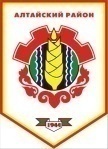 Российская  ФедерацияРеспублика  ХакасияСовет  депутатов Аршановского сельсоветаАлтайского района Республики ХакасияРЕШЕНИЕ12.12.2012г.                                         с. Аршаново                                         № 49На основании протеста прокурора Алтайского района от 05.12.2012г. № 7-24 на решение Совета депутатов Аршановского сельсовета от 08.11.2011г. № 84 «Об утверждении положения о порядке осуществления муниципального земельного контроля на территории Аршановского сельсовета», а также в связи с приведением нормативных правовых актов Совета депутатов Аршановского сельсовета Алтайского района Республики Хакасия в соответствие с действующим законодательством, ст. 9 Устава муниципального образования Аршановский сельсовет Совет депутатов Аршановского сельсовета Алтайского района Республики Хакасия,РЕШИЛ:       1.Признать утратившим силу решение Совета депутатов от 08.11.2011г. № 84 «Об утверждении положения о порядке осуществления муниципального земельного контроля на территории Аршановского сельсовета».       2.Настоящее решение вступает в силу со  дня  его официального опубликования (обнародования).Глава Аршановского сельсовета                                                         Н.А. ТанбаевАлтайского района Республики ХакасияО признании утратившим силу решения Совета депутатов Аршановского сельсовета от 08.11.2011г. № 84 «Об утверждении положения о порядке осуществления муниципального земельного контроля на территории Аршановского сельсовета»